Agenda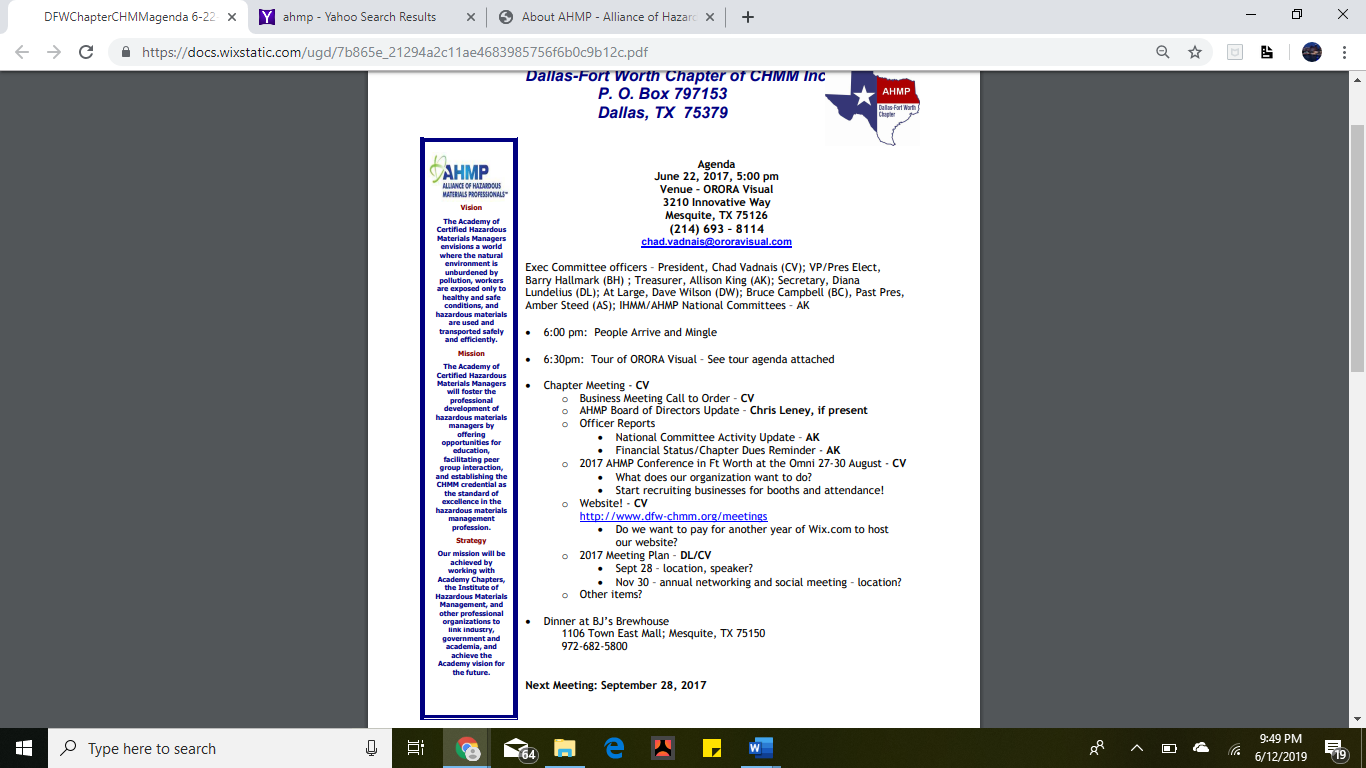 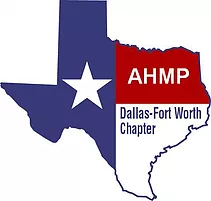 June 27th, 2019American Airlines Headquarters4255 Amon Carter Blvd.Fort Worth, TX 75155(817) 967 – 1069Contact: Bruce.Campbell@AA.com			EXECUTIVE COMMITTEE OFFICERS:		Q	President – Dee Mudzingwa		VP/President Elect: Ron Wilkins			Treasurer – Allison King			Secretary – Diana Lundelius			Past President – Barry Hallmark		Member at Large -  Bruce Campbell			Webmaster – Amber Steed			6:15 PM: Arrival and Mingling at American Airlines Headquarters			6:30 PM: Technical Presentation				    Tailoring Business Continuity with Crisis Response Software to Produce				    Valuable Environmental Management Tools by Asciatu Whiteside			7:15 PM: Chapter MeetingBusiness Meeting Call to Order Chapter OutlookChapter Affiliation AgreementBy-laws Revision2019 Strategic InitiativesNational Updates/ Conference Delegate SelectionService RecognitionUpcoming Events